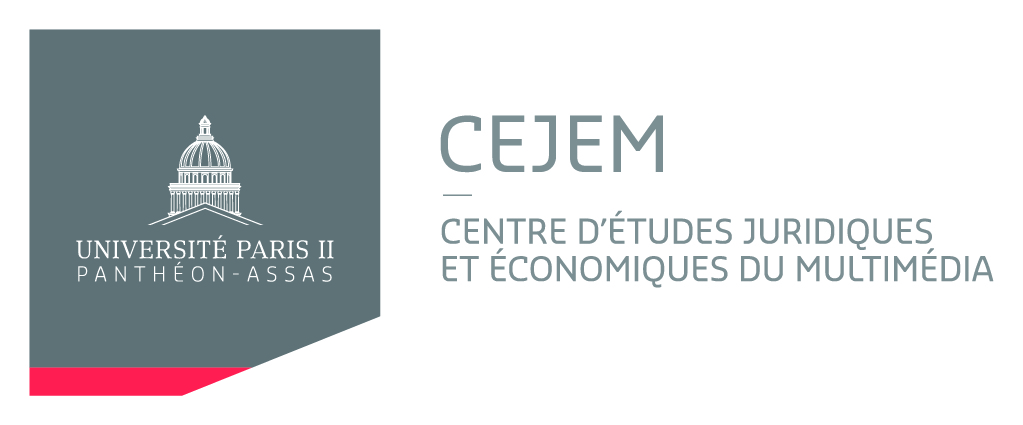 
Bulletin INSCRIPTIONà retourner àCourriel :  sophie.rose.gesret@gmail.comCOLLOQUE CEJEMNEUTRALITÉ DU NET : Pourquoi est-elle si importante ? son avenir est-il menacé ?Salle des Conseils –  2ème étage -Université Panthéon-AssasJeudi 20 juin 2019‘de 8 h 45 à 12 h 30(à retourner avant le 10 Juin ou dès réception du message )Nom : ………………………………………………Prénom : …………………………….Entreprise/Cabinet : ………………………………………………………………………..Adresse : …………………………………………………………………..…………………Ville :……………………………..………Code Postal : …………….……………………..Téléphone : …………………..……. Télécopie : …………………….………………… Courriel : …………………………………………………..……………….…………………Responsable du suivi de l’inscription : ……………………………………………………CEJEM, Nathalie Cériani, Sophie GesretUniversité Paris II Panthéon-Assas12, Place du Panthéon, 75231 PARIS Cedex 05    Télécopie : 01 44 41 56 55courriel :  sophie.rose.gesret@gmail.coml’attestation de présence vous sera communiquée après la conférence et sur demandeSignature :